Warszawa, dnia 10 listopada 2016 r.Poz. 7ZarządzenieGeneralnego Dyrektora Ochrony Środowiska z dnia 10 listopada 2016 r.w sprawie ustalenia zakresu czynności Zastępcy Generalnego Dyrektora Ochrony ŚrodowiskaNa podstawie § 2 ust. 2 i 3 załącznika do rozporządzenia Prezesa Rady Ministrów z dnia 12 listopada 2008 r. w sprawie nadania statutu Generalnej Dyrekcji Ochrony Środowiska (Dz. U. z 2015 r. poz. 1350, z późn. zm.) zarządza się, co następuje:§ 1.Ustala się zakres czynności Zastępcy Generalnego Dyrektora Ochrony Środowiska 
– Marka Kajsa.§ 2.Zastępca Generalnego Dyrektora Ochrony Środowiska:w czasie nieobecności Generalnego Dyrektora Ochrony Środowiska wykonuje jego obowiązki i jest upoważniony do realizacji zadań  i podejmowania decyzji we wszystkich sprawach należących do właściwości Generalnego Dyrektora Ochrony Środowiska;w imieniu Generalnego Dyrektora Ochrony Środowiska odpowiada za:współudział w realizacji polityki ochrony środowiska w zakresie ochrony przyrody 
i kontroli procesu inwestycyjnego,kontrolę odpowiedzialności za zapobieganie szkodom w środowisku i naprawę szkód w środowisku,wykonywanie zadań związanych z występowaniem historycznych zanieczyszczeń powierzchni ziemi,gromadzenie danych i sporządzanie informacji o sieci Natura 2000 
i innych obszarach chronionych oraz o ocenach oddziaływania  na środowisko,współpracę z właściwymi organami ochrony środowiska innych państw 
i organizacjami międzynarodowymi oraz Komisją Europejską,współpracę z Głównym Konserwatorem Przyrody i Państwową Radą Ochrony Przyrody w sprawach ochrony przyrody,współpracę z organami jednostek samorządu terytorialnego w sprawach ocen oddziaływania na środowisko i ochrony przyrody,udział w strategicznych ocenach oddziaływania na środowisko,udział w postępowaniach transgranicznego oddziaływania na środowisko,wykonywanie zadań związanych z siecią Natura 2000, o których mowa w ustawie 
z dnia 16 kwietnia 2004 r. o ochronie przyrody (Dz. U. z 2015 r. poz. 1651, 
z późn. zm.),wykonywanie zadań związanych z udziałem organizacji w systemie ekozarządzania i audytu (EMAS) na zasadach i w zakresie określonych w ustawie z dnia 15 lipca 2011 r. o krajowym systemie ekozarządzania i audytu (EMAS) 
(Dz. U. poz. 1060),realizację zadań związanych z prowadzeniem czynności w zakresie postępowań administracyjnych z zakresu właściwości Generalnego Dyrektora Ochrony Środowiska,współpracę z organizacjami ekologicznymi.Zastępca Generalnego Dyrektora Ochrony Środowiska przygotowuje stanowiska Generalnego Dyrektora Ochrony Środowiska w sprawach wymienionych w ust. 1 pkt 2 oraz nadzoruje zadania wykonywane przez komórki organizacyjne Generalnej Dyrekcji Ochrony Środowiska w zakresie przygotowania tych stanowisk.§ 3.Zastępca Generalnego Dyrektora Ochrony Środowiska wykonując powierzone mu zadania, współdziała z komórkami organizacyjnymi Generalnej Dyrekcji Ochrony Środowiska.§ 4.Zastępca Generalnego Dyrektora Ochrony Środowiska jest upoważniony do podpisywania aktów administracyjnych, skarg do wojewódzkiego sądu administracyjnego, odpowiedzi 
na skargi do wojewódzkiego sądu administracyjnego, odpowiedzi na skargi kasacyjne 
do Naczelnego Sądu Administracyjnego, odpowiedzi na skargi i wnioski, o których mowa 
w Dziale VIII ustawy z dnia 14 czerwca 1960 r. - Kodeks postępowania administracyjnego 
(Dz. U. z 2016 r. poz. 23, z późn. zm.), oraz odpowiedzi na petycje w rozumieniu ustawy z dnia 11 lipca 2014 r. o petycjach (Dz. U. poz. 1195, z późn. zm.), w imieniu Generalnego Dyrektora Ochrony Środowiska w zakresie, o którym mowa w § 2 ust. 1 pkt 2.§ 5.Zastępca Generalnego Dyrektora Ochrony Środowiska jest zobowiązany do wykonywania innych, niewymienionych w § 2, zadań na bezpośrednie polecenie Generalnego Dyrektora Ochrony Środowiska.§ 6.Zastępca Generalnego Dyrektora Ochrony Środowiska jest upoważniony do zawierania 
i realizowania podczas nieobecności Generalnego Dyrektora Ochrony Środowiska umów cywilnoprawnych zawieranych przez Skarb Państwa – Generalnego Dyrektora Ochrony Środowiska. § 7.Traci moc zarządzenie Generalnego Dyrektora Ochrony Środowiska z dnia 14 czerwca          2016 r. w sprawie ustalenia zakresu czynności Zastępcy Generalnego Dyrektora Ochrony Środowiska (Dz. Urz. GDOŚ poz. 2).§ 8.Zarządzenie wchodzi w życie z dniem ogłoszenia.GENERALNY DYREKTOR OCHRONY ŚRODOWISKA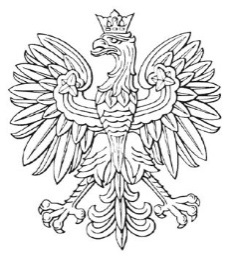 DZIENNIK URZĘDOWYGeneralnej Dyrekcji Ochrony Środowiska